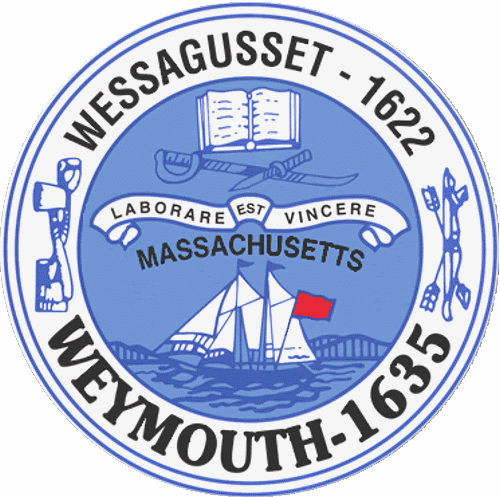 AGENDABudget/Management Committee MeetingJune 1, 20166:00 PMCouncil Chambers-Town HallBudget/Management Committee   6:00 PMReview and Discuss School Department Budget with School Superintendent, Assistant Superintendentsand Senior StaffDeliberate the following measure:        16 066Z-School Department